Hei alle foresatte på 4. trinn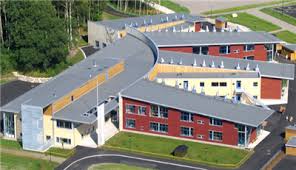 Vi har hatt hjemmeskole i en uke og nå ønsker vi å evaluere tilbudet vi gir på 4.trinn. Dette er en situasjon ingen av oss har vært i før og vi prøver oss fram for å tilrettelegge for best mulig skole for barna deres hjemme. Barna har ulike forutsetninger for å få jobben gjort. Mange er alene hjemme og trenger drahjelp for å komme i gang, det datatekniske fungerer kanskje ikke optimalt, det kan være vanskelig å få ro i hjemmet og andre er engstelige for den nye hverdagen. Det vi heldigvis ser i bøkene er at så å si alle jobber iherdig i bøkene sine, limer inn bilder og skriver logger der de forteller om gode dager i hjemmene sine. Det varmer oss lærere og motiverer oss til å prøve å gjøre en enda bedre og tilrettelagt hjemmeundervisning. Vi vil derfor at dere alle foresatte på 4.trinn besvarer evalueringsskjema under og sender tilbake til kontaktlærer på epost. Vi vil i løpet av kort tid prøve å få alle elevene inn på et digitalt samarbeidsområde som Færder kommune bruker som heter Teams. På Teams kan vi snakke sammen (slik som skype) og sende meldinger. Det er en fordel å få dette til å fungere dersom hjemmeskolen vil strekke ut i tid.Lykke til!                  Mvh. Jonas, Anniken, Øyvind, Cathrine, Thea Emilie og Anette1.Hvordan har dere det hjemme?2. Klarer barna selv å gjøre oppgavene i Bookcreator, eller trenger de mye hjelp?3.Klarer dere hjemme å hjelpe barna med oppgavene?4. Hva fungerer godt med hjemmeundervisningen?5. Hva fungerer ikke så bra med hjemmeunderviningen for ditt barn?6. Er det greit med tilbakemelding fra lærerne i boka til elevene?7. Er det noe som dere tenker vi bør gjøre annerledes slik at hjemmeundervisningen kan bli bedre?